Tauranga Rotary  Making A Difference In Our World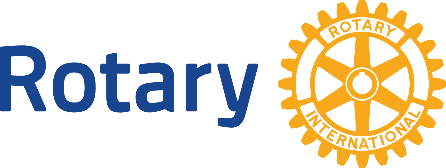 APPROVAL FORM  - Scooters ProjectFULL NAME			__________							Address									__________			______	Code		Phone			Age 		Disability/Occupation				_______			_____Doctors Name 					Phone			_______	Address 								_______		FAMILY/SUPPORT SITUATIONMarried	Single 	Divorced	Widow(ed) Spouse Name							Age	______	Occupation										_____ACCOMMODATION			House			Unit			Premises  	Owned		Rented		Shared	Resides with	Spouse		Family			Alone		TRANSPORTHas own Car?		Yes		No	FINANCIAL DETAILSSource of Income								Salary/ Wage					per month	Superannuation					per fortnightOther							per monthTOTAL INCOME					per monthREQUIREMENTSIf leased a scooter, how often would it be used and for what purpose?(e.g. daily/ shopping)											Other comments to support this application ____________________________________________________________________________________________________________________________________________________________________________________________________________________________________Signature of Applicant						Date		Signature of Interviewer						Date		APPROVED PRESIDENT						Date		